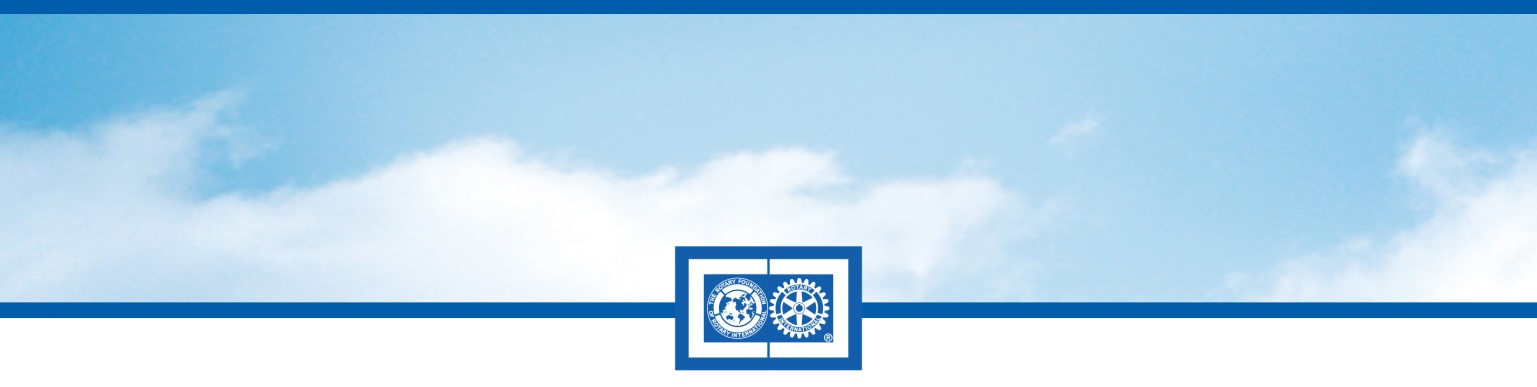 READ ALL INSTRUCTIONS CAREFULLY BEFORE COMPLETING THIS APPLICATIONYOU MUST SUBMIT THIS COMPLETED APPLICATION FORM TO A ROTARY CLUB IN ROTARY DISTRICT 5280.  THE APPLICATION DEADLINE IS: FRIDAY, DECEMBER 7, 2018.  DO NOT SUBMIT THIS APPLICATION TO THE ROTARY FOUNDATION OR TO ROTARY INTERNATIONAL. GENERAL REQUIREMENTSThe application must be submitted to a local Rotary club located in a Rotary district in which the applicant maintains a legal or permanent residence or place of full-time study or employment.  Rotary District 5280 includes most Rotary clubs in the greater Los Angeles area and the San Fernando Valley.Applicants cannot be Rotarians, Honorary Rotarians, or employees of a Rotary club, Rotary district, or other Rotary entity or of Rotary International.  Spouses, lineal descendants (child or grandchild by blood or legal adoption), spouses of lineal descendants, and living ancestors (parent or grandparent by blood) of persons in the foregoing categories are also ineligible.Applicants must be citizens of the U.S. or a country in which there are Rotary clubs.Applicants must have completed an undergraduate degree program before commencing their graduate-level scholarship studies.Applicants must be accepted to and enrolled in a graduate-level academic program at a university or similar academic institution in their selected host country during their scholarship year abroad.Applicants must demonstrate proficiency in the language of the selected host country (See Language Ability Form, below).(Note: Sponsor refers to the Rotary club, district, or Rotarians from the home country where the application was submitted and selection is made.  Host refers to the Rotary club, district, or Rotarians from the study country where the scholar is assigned to study.)Rotary Foundation Global Grants are used to fund graduate-level scholarships in countries outside the United States, and sustainable, measurable and needs-based community service projects to be completed during your scholarship period, both of which must be related to one or more of the following Rotary Six Areas of Focus:Peace and Conflict Prevention/ResolutionDisease Prevention and TreatmentWater and SanitationMaternal and Child HealthBasic Education and LiteracyEconomic and Community DevelopmentA complete description of the Six Areas of Focus may be found in the Areas of Focus Policy Statements (See Attachment “A”).INSTRUCTIONSBefore completing this Application form, please read the details related to Rotary Foundation Global Grants Scholarships, on the Rotary International website at www.rotary.org.  You must submit this completed Application form and all supplementary sheets to a local sponsoring Rotary club in District 5280.  Please check with the local Rotary club to determine the availability of scholarships and to confirm application deadlines. You should be prepared and available for personal interviews at the discretion of the sponsor Rotarians at both the club and district levels.  Do not submit this Application to Rotary International or The Rotary Foundation.Rotary District 5280 seeks out students who are prepared for the challenge of serving as outstanding ambassadors of goodwill.  If you receive a Global Grants Scholarship, you will be expected to participate in the following activities:Attend any orientation programs organized by your sponsor and host Rotary districts; failure to attend may result in forfeiture of the award. Orientation will include training on how to develop and make presentations. Before departure, attend meetings of your sponsor Rotary club and Rotary events in your sponsor district as invited, and present at least one talk to a Rotary meeting. If you do not reside in your sponsor district, attend Rotary club meetings and Rotary events, and present at least one talk a Rotary meeting in your area.Maintain academic studies with distinction, giving equal importance to the Rotarian and academic aspects of the scholarship.Be actively involved with Rotary in your host district.Submit quarterly reports to Rotary District 5280 and The Rotary Foundation describing your academic progress and Rotary activities, including completion of the final report within 2 months of completing your scholarship period.Maintain communication with your sponsor and host Rotarians before, during, and after your study period. Upon completion of your studies, contact your sponsor Rotary club or club in your area of residence to offer to share your scholarship experience at Rotary club or district meetings, and participate in Foundation alumni activities. Also, you must seek out opportunities to participate in activities of your sponsor club and district.HOST UNIVERSITY SELECTION (page 5)You must select ONE graduate university in the host country.  You may submit this Application while you are in the process of being admitted to your host university, but this Application will NOT be complete until you produce evidence you have been admitted to a course of study.  Rotary District 5280 will help you identify the host district or club and the appropriate contacts and counselors.EssaysPlease prepare the following essays with your name and the name of the sponsor Rotary club in the upper right-hand corner. You must also submit your own translation (typed) of all essays into the language of the study country where the native language is not your own.  The essays should be attached to this Application.A brief autobiography, no longer than two pages (excluding translation), describing:Academic strengths and challenges.Work experience.Volunteer activities.A detailed statement of intent, no longer than three pages (excluding translation), describing:Your reasons for applying for a scholarship.Your proposed field of study and future career plans, including an explanation of how these plans will support The Rotary Foundation’s mission to advance world understanding, goodwill, and at least one of Rotary’s Six Areas of Focus.Your reasoning used to determine your preferred study country and study institution and how they support your goals for serving as an ambassador of goodwill.Your intended community service project or activity to carry out while abroad, in conjunction with a Rotary club, based on at least one of Rotary’s Six Areas of Focus.A list, no longer than one page (excluding translation), summarizing principal interests and activities, noting those in which you have held leadership positions. Indicate any training or experience in public speaking and community service involvement.Language Ability Form (PAGES 15-16)If you list a study institution in a country where the native language is different from your own, you must have a Language Ability Form completed by a language teacher for each applicable language.  Even if your course of study is taught in your native language, you should complete a form, as proficiency in the host country’s official language is a requirement of the scholarship. You must provide documentation confirming that you studied the language for at least two years at the university level or equivalent.  If English is not your native language, please include Test of English as a Foreign Language (TOEFL) scores with this Application.  If an additional Language Ability Form is needed to document your proficiency in a second foreign language, please make a photocopy. Failure to demonstrate language proficiency may result in rejection of your Application. Indicate your ability to read, write, and speak the language (if different from your own) of each country in which you propose to study. Fill out Section I of the Language Ability Form, and have a language instructor fill out Section II.Recommendation Forms (PAGES 17-20)Applicants should complete Section I and have two academic instructors or appropriate employers/supervisors complete Section II of the two Recommendation Forms included with this Application. You should inform educators or employers/supervisors completing these recommendations of the purpose of a Rotary Foundation Scholar Grant (scholarship).  Educators or employers/supervisors are welcome to submit their recommendations on official letterhead.TranscriptsProvide original official transcripts from all post-secondary colleges or universities attended.******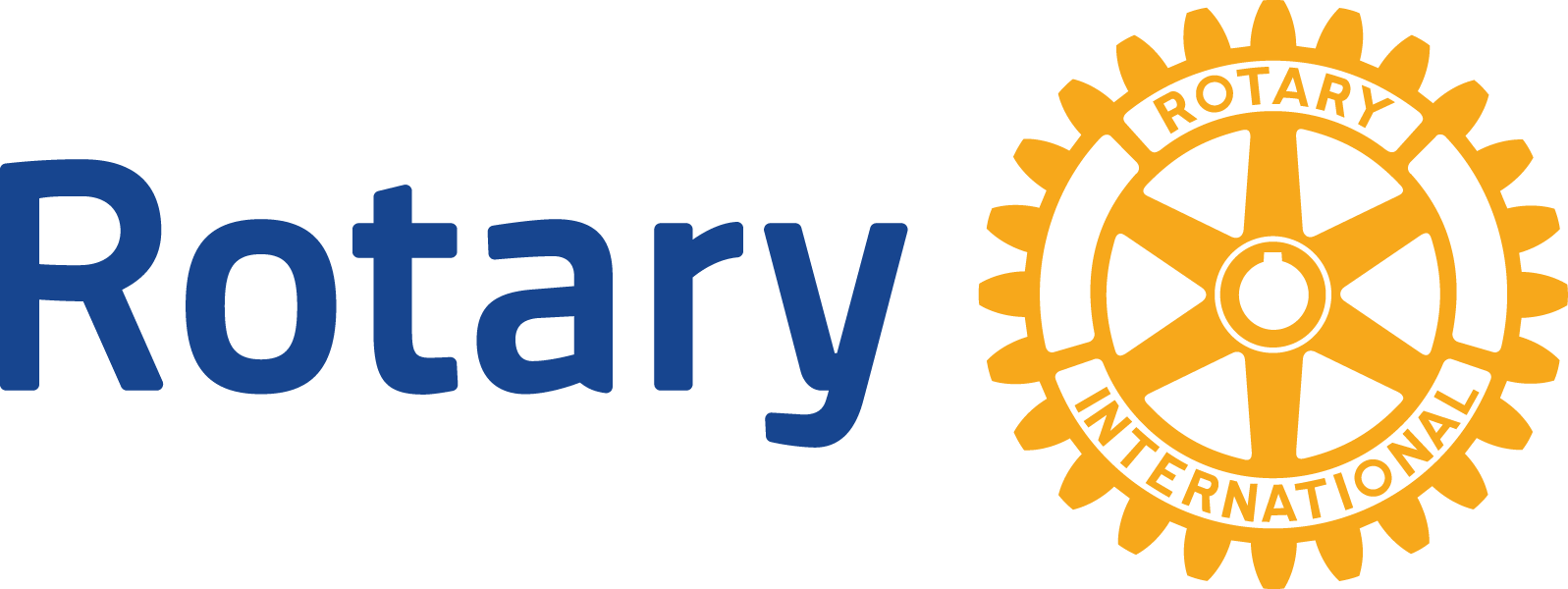 SCHOLAR Contact InformationEmergency Contact Information * Note:  You may provide this information upon acceptance of your Application.HOST ACADEMIC Program DETAILS  I understand that my academic institution selection must be approved by The Rotary Foundation, and that I must provide an electronic copy of proof my university admission for my completed Application.areaS of focus With which Area(s) of Focus is the program of study and your community service project aligned? Peace and conflict prevention/
       resolution Disease prevention and treatment Water and sanitation Maternal and child health Basic education and literacy Economic and community development1) Describe how your program of study and your community service project relate to your selected Area(s) of Focus as described in the Areas of Focus Policy Statements (Attachment “A”).2) Provide a description of the university program coursework, such as a list of the classes you plan to attend, and any relevant links to further information about the program on the university’s website.3) Describe your educational and professional goals, including your career plans, and how these and your chosen program of study relate to your selected Area(s) of Focus.Sustainability AND Measurability1) What community needs will your community service project address during or after completing this program?  How will your work contribute to addressing this need on a long-term basis? 2) Describe how your community service project will be sustainable after you depart the host country. 3) Describe how the results of your community service project will be measurable.LANGUAGEsList the languages you speak (including your native language) and indicate your proficiency level. If you list a study institution in a country where the native language is different from your own, you must have a Language Ability Form completed by a language teacher for the applicable language.  Even if your course of study is taught in your native language, you should complete a form, as proficiency in the host country’s official language is a requirement of the scholarship.  You must provide documentation confirming that you have studied the language for at least two years at the university level or equivalent.  One form is provided in this Application at pages 15-16.  Please include TOEFL scores with this Application, if applicable.Educational HistoryList the post-secondary or university level institutions that you have attended beginning with the most recent.  Include any studies planned between now and your scholarship term.List the secondary schools that you have attended beginning with the most recent:Previous Experience AbroadPlease list all countries in which you have previously lived or studied. Include any countries in which you plan to live or study after submitting this Application but before the 2018-19 study year.  NOTE: Information not included in this section that is discovered later could disqualify you as a candidate.******AgreementI accept the Global Grants Scholarship granted by The Rotary Foundation (TRF) for study during the predetermined 2019-2020 academic year at the study institution approved by TRF.I acknowledge that TRF has agreed to provide me a scholarship as described below.  In accepting this scholarship, I understand and agree that: I have been provided with a copy of the Terms and Conditions for Rotary Foundation District Grants and Global Grants (“Terms and Conditions”) and will adhere to all policies that apply to scholarships and the proper use of the funds awarded by TRF.I am not: (1) a Rotarian; (2) an employee of a club, district, or other Rotary entity, or of Rotary International; (3) the spouse, a lineal descendant (child or grandchild by blood or stepchild, legally adopted or not), the spouse of a lineal descendant, or an ancestor (parent or grandparent by blood) of any person in the foregoing two categories. My scholarship is provided for direct enrollment at the approved study institution, and my award funding is intended to defray my expenses only during my scholarship period as approved by TRF.  No other person’s expenses, either directly or indirectly, will be covered by my award funding.Depending on tax laws in my home and host countries, the scholarship may be taxable to me in part or in full, and I acknowledge that I am solely responsible for investigating and paying all taxes that pertain to the funding of my scholarship or otherwise result from residency in my home country.I will live in the immediate vicinity of my approved study institution and in my host district so that I can participate in the Rotary club and district activities of my host district.Deferral or postponement of studies after the scholarship study period has begun will not be considered or approved.The duration of this scholarship is for the term of the approved scholarship period at the approved study institution.  This scholarship is only for the graduate level (or equivalent) program(s) approved by TRF, and under no circumstances will this scholarship be extended beyond the approved time period.I will be responsible for arranging travel to and from the study institution and will follow all travel policies listed in the Terms and Conditions.I will keep my home and host sponsors and my Global Grant coordinator at TRF advised of my current mailing address, telephone number, and e-mail address at all times before, during and after my study period.I will participate in mandatory pre-departure orientation activities offered by the sponsor Rotary club or district, as well as club and district activities during the term of my scholarship as requested by my sponsor club and my counselor.I will submit quarterly progress reports (every 3 months) for the term of my scholarship including a final report within two months of completion of my scholarship period.  I will send copies of my reports to TRF and my sponsor Rotary club, counselor and District 5280.I will exercise good judgment in expressing opinions regarding controversial, political, racial, or religious issues so as to avoid offending others.  In addition, I will abide by the local laws of my host country.Rotary International (RI), TRF, my approved study institution, and any Rotary district, club, or individual Rotarian are in no way responsible for enabling me to pursue my studies beyond my approved scholarship period.  If I choose to pursue studies beyond that period, I acknowledge that all expenses will be my sole responsibility.I will refrain from engaging in dangerous activities for the entirety of the scholarship period. I further confirm that I understand and agree to the following: I am solely responsible for my actions and property while participating in and traveling to and from grant activities. While participating in this scholarship, I may be involved in some dangerous activities, including, but not limited to, exposure to disease, injury, sickness, inadequate and unsafe public infrastructure, unsafe transportation, hazardous work conditions, strenuous physical activity, inclement weather, political unrest, cultural misunderstandings, issues resulting from noncompliance with local laws, physical injury or harm, and crime and fraud.  I understand these risks and assume responsibility for all risks involved with this scholarship. I hereby release RI, TRF, my sponsor club, my host club and District 5280 from any and all liability, responsibility, and obligation, either financial or otherwise, for the above-referenced risks, beyond providing the scholarship grant. I shall be solely responsible for any and all costs and damages for any illness, injury, or other loss (including loss of consortium and emotional loss) incurred or suffered participating in, traveling to or from the grant activity, or otherwise related to the provision of the grant.  Scholars who engage in any type of medical practice or activity including but not limited to routine medical procedures, surgical procedures, dental practice, and contact with infectious diseases are reminded they are solely responsible (including providing for adequate insurance) for any and all liability that may arise from their participation in this activity.  I do hereby release RI and TRF from any liability, responsibility, and obligation, either financial or otherwise, beyond providing the scholarship, and am responsible for all costs not covered by the scholarship. I do hereby agree to defend, indemnify and hold harmless RI and TRF from and against all claims (including, without limitation, claims for bodily injury or property damage), demands, actions, damages, losses, costs, liabilities, fines, expenses (including reasonable attorney’s fees and other legal expenses), awards and judgments asserted against or recovered from RI and TRF arising out of any act, conduct, omission, negligence, misconduct, unlawful acts, or violations of any of the terms and conditions that apply to this scholarship.  The foregoing includes, without limitation, injury or damage to the person or property of RI and TRF or any third party, whether or not subject to any policy of insurance.I will secure, for the duration of the scholarship abroad, travel medical and accident insurance that includes the following minimum limits of benefits:US$250,000 or equivalent for medical care & hospitalization for basic major medical expenses, including accident and illness expense, hospitalization, and related benefits.US$50,000 or equivalent for emergency medical evacuation.US$50,000 or equivalent for repatriation of remains.US$500,000 or equivalent for professional liability insurance for those grant recipients who will be providing professional services.I understand that this insurance must be valid in the country(ies) that I will travel to and visit during the duration of my participation, from the date of departure through the official end of the trip.Upon request, I will provide to the host sponsor, international sponsor, and TRF a certificate of insurance evidencing the required coverages.I understand that by requiring insurance herein, neither RI nor TRF represent that these coverages and limits will necessarily be adequate to protect me. I should consult with an insurance professional to determine which coverages and limits will be adequate to cover me in the geographical location(s) visited.I understand that RI and TRF do not provide any type of insurance to the scholar.If I, because of serious illness or injury, am unable to complete the terms of this Agreement and must return home, TRF shall pay for transportation home.  RI and TRF shall not assume any additional costs including the cost of any medical care or treatment, now or in the future.All logistical arrangements relating to transportation, language training, insurance, housing, passports, visas, inoculations, and financial readiness are my responsibility and not that of any individual Rotarian, Rotary club or district, RI, or TRF.   I will abide by all TRF decisions related to travel safety.  Therefore, if TRF determines, in its sole discretion, at any point in the scholarship period that my safety in the country where I am studying could be or is at risk, TRF may require that I return home immediately.  In such instances, I agree further to abide by TRF’s decision as to the subsequent availability of my scholarship.Any actions of mine that result in the following situations will be properly construed as sufficient grounds for revocation of my scholarship: (a) failure to complete all pre-departure requirements in a timely manner; (b) failure to keep my sponsoring club and district and my Global Grant coordinator at TRF advised of my current mailing address, telephone number, and e-mail address at all times; (c) failure to maintain good academic standing pursuant to university standards throughout the scholarship period; (d) evidence of misconduct; (e) failure to submit reports on time; (f) change in course of study or program without the written consent of TRF; (g) withdrawal from the institution or course of study or program of training prior to the expiration of the term of the award; (h) failure to remain in the approved host district for the duration of the scholarship award; (i) deficient knowledge of the local language in the country of study; (j) failure to adequately fulfill the terms and conditions of this agreement, or other TRF policies; and (k) any contingency preventing me from fulfilling all the obligations of the scholarship.  My host or international district(s) may also request that my scholarship be revoked on any of the above grounds.If I terminate my scholarship, or if my scholarship is terminated by TRF, I forfeit all rights to any additional TRF funding and will return any unused portion of my award.I will promptly return any unused grant funds to TRF.TRF is permitted to share my name and contact details with other scholars and Rotary districts upon request. Unless I indicate otherwise in writing, by submission of any photos in connection with my report(s), I hereby give publication rights to RI and TRF for promotional purposes to further the Object of Rotary, including but not limited to RI and TRF publications, advertisements, and websites. I also authorize RI and TRF to share photos from my ﬁnal report with Rotary entities for promotional purposes to further the Object of Rotary. The laws of the State of  shall govern all matters arising out of or relating to this Agreement, including, without limitation, its interpretation, construction, performance, and enforcement. Any legal action brought by either Party against the other Party arising out of or relating to this Agreement must be brought in either the     , State of  or the  for the Northern District of Illinois. Each Party consents to the exclusive jurisdiction of these courts, and their respective appellate courts for the purpose of such actions. Nothing herein prohibits a party that obtains a judgment in either of the designated courts from enforcing the judgment in any other court.Please confirm the following:LANGUAGE ABILITY FORM SECTION I — To be completed by the applicant (Please type)Complete this form if the academic institution listed on page 5 is located a country where the native language is different from your own.Name of ApplicantRotary club/sponsor Rotarian name and addressI	 waive	 do not waive	my right to access information in Section II of the Language Ability Form.Signature of Applicant	1.	For what language is this form being completed?	 English (Please submit TOEFL score with this Application)		 French	 German	 Japanese	 Spanish	 Other (please specify)      	2.	Summarize the formal post-secondary level training you have had in this language. Begin with the most recent:	3.	Summarize the informal training or experience you have had using this language.	4.	If granted a scholarship in a country where this language is used, what additional language training will you undertake before departure? 	5.	Candidates whose native language is not English and who propose to study in an English-speaking country should take the Test of English as a Foreign Language (TOEFL) before submitting this Application. A minimum 94 Internet-based or 587 paper-based TOEFL score is required to pass The Rotary Foundation’s English proficiency requirement.  If you cannot obtain a “TOEFL Bulletin of Information” locally, you may request one by writing to: TOEFL Publications, P.O. Box 6151, Princeton, NJ 08541-6151, USA, or by going to www.toefl.org. Applicants who propose to study in a non-English-speaking country will receive specific information about their language test at a 
later date.SECTION II — To be completed by a language instructor (Please type)	1.	In what capacity and how long have you known the applicant? 2.		Your evaluation is based on    Previous class or tutoring    Other (please specify) 	3.	Rate the applicant’s present language ability as follows: 			 Superior	Good	Fair	RudimentaryReading	  			Writing	  			Comprehension (aural) 				Speaking	  				4.	Please comment on the applicant’s ability to carry out a program of study using this language. If the applicant’s command of the language is not adequate, what training would you recommend? Name	Title or PositionSignature	DateInstitutionTelephone	Fax	E-mailRECOMMENDATION FORM SECTION I — To be completed by the applicantName of ApplicantRotary club/sponsor Rotarian name and addressI	 waive	 do not waive	my right to access information on the Recommendation Form.Signature of ApplicantSECTION II — To be completed by an academic instructor	1.	In what capacity and how long have you known the applicant? 	2.	How firm is the applicant’s commitment to his/her proposed field of study? 	3.	In what way would study abroad contribute to the applicant’s academic or professional development? 	4.	How would you rate the applicant in the following areas? If you are unable to evaluate an area, please leave it blank.	Excellent	Very Good	Average	Below AverageLeadership				Initiative				Seriousness of purpose				Enthusiasm				Adaptability				Maturity				Emotional stability				Public speaking				Community service				5.	Please cite specific examples of how the applicant has demonstrated the qualities listed in question 4. 	6.	Additional comments: Name	Title or PositionSignature	DateInstitutionTelephone	Fax	E-mailPlease return completed evaluation to the Rotary club or sponsor Rotarian listed in Section I on the previous page.  Do not send this form to Rotary International or to The Rotary Foundation.RECOMMENDATION FORM SECTION I — To be completed by the applicantName of ApplicantRotary club/sponsor Rotarian name and addressI	 waive	 do not waive	my right to access information on the Recommendation Form.Signature of ApplicantSECTION II — To be completed by an academic instructor	1.	In what capacity and how long have you known the applicant? 	2.	How firm is the applicant’s commitment to his/her proposed field of study? 	3.	In what way would study abroad contribute to the applicant’s academic or professional development? 	4.	How would you rate the applicant in the following areas? If you are unable to evaluate an area, please leave it blank.	Excellent	Very Good	Average	Below AverageLeadership				Initiative				Seriousness of purpose				Enthusiasm				Adaptability				Maturity				Emotional stability				Public speaking				Community service					5.	Please cite specific examples of how the applicant has demonstrated the qualities listed in question 4. 	6.	Additional comments: Name	Title or PositionSignature	DateInstitutionTelephone	Fax	E-mailPlease return completed evaluation to the Rotary club or sponsor Rotarian listed in Section I on the previous page.Do not send this form to Rotary International or to The Rotary Foundation.ROTARY CLUB ENDORSEMENT (To be completed by sponsoring Rotary Club)City	State/Province 	CountryName of Applicant (please print)for a Rotary Foundation Global Grant Scholarship and forwards this Application to the appropriate district official, as instructed. The Rotary club selection committee	 did	 did not interview this candidate.Each recipient of a Rotary Foundation Global Grant Scholarship is assigned a Rotarian sponsor counselor. The sponsor counselor is a knowledgeable Rotarian who serves as a resource and mentor to the scholar before, during, and after the scholarship period.The club president recommends the following Rotarian as sponsor counselor, should the applicant receive a scholarship:Name of Sponsor CounselorNumber and StreetCity/Town	State/ProvinceCountry		Postal CodeHome Telephone	Business TelephoneFax	E-mail(Note: If no sponsor counselor is listed, the club president will be designated as the scholar’s sponsor counselor.)Name of Club President (please print)Signature of Club President	DateHome Telephone	Business TelephoneFax	E-mailThe sponsor club president is requested to make a complete photocopy of this Application for club records before forwarding the Application to the appropriate District 5280 official.ATTACHMENT “A”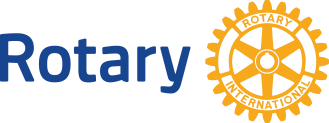 AREAS OF FOCUS POLICY STATEMENTS With respect to the areas of focus policy statements, The Rotary Foundation notes that: The goals of the Foundation are to increase efficiency in grant processing and ensure quality of funded projects; The content of each policy statement is intended to represent eligible and ineligible activities; Eligible activities reflect those that Rotary clubs and districts have most often implemented; Project planning is a bottom-up and host club/district-driven process; All grant requests must comply with the policy statements related to each area of focus.   PEACE AND CONFLICT PREVENTION/RESOLUTION Rotary supports the training, education, and practice of peace and conflict prevention and resolution. Area of Focus Statement of Purpose and Goals TRF enables Rotarians to promote the practice of peace and conflict prevention/ resolution by:  Training leaders, including potential youth leaders, to prevent and mediate conflict; Supporting peace-building in communities and regions affected by conflict; Supporting studies for career-minded professionals related to peace and conflict prevention/resolution.  Parameters for Eligibility TRF considers activities targeting the following to be within the scope of the peace and conflict prevention/resolution area of focus: Community activities targeting non-Rotarian participants, including conferences, trainings, and camps, in support of nonviolence, peace-building, and human rights; Facilitated conflict resolution workshops related to topics addressing community needs such as policy development, business activities across conflict lines, educational reform, and peace journalism; Supporting initiatives addressing psychological effects of conflict; Educating youth on preventive measures to avoid conflict;  Training programs or campaigns to address negative social dynamics in a community, including but not limited to anti-gang efforts and those to overcome radical differences; Communication and arbitration among parties previously engaged in direct conflict; Vocational training teams supporting the above activities; Scholarships for graduate-level study in programs related to peace and conflict prevention/resolution. TRF considers activities targeting the following to be outside the scope of the peace and conflict prevention/resolution area of focus and as such are not eligible for global grant funding: Peace conferences targeting Rotarian participants; Enrollment at a Rotary Peace Center partner university in the same, or similar, academic program as those pursued by Rotary Peace Fellows. Elements of Successful Humanitarian Projects and Vocational Training Teams Global grants are: Sustainable – communities are able to address their peace and conflict needs after the Rotary club/district has completed its work; Measurable – sponsors can select standard measures for their area of focus from the Monitoring and Evaluation Toolkit or use their own measures to show the good results of their work; 3. Community driven – designed by the host community based upon the needs they have identified;  4. Aligned with an area of focus – as defined in the policy documents. Elements of Successful Scholarships Global grants support graduate-level scholarships for career-minded professionals.  TRF considers the following when evaluating global grant scholarship applications: The applicant’s previous work experience in the field of peace and conflict prevention/resolution; Academic program alignment with peace and conflict prevention/resolution. Examples of preferred academic programs include conflict prevention/resolution, peace and justice studies, and international relations or law with a specialization in peace and conflict; Programs that will be considered favorably include those that focus directly on peace and conflict issues; Programs that will not be considered favorably include those that relate to general international relations or law. The applicant’s career plans as they relate to peace and conflict prevention/resolution. DISEASE PREVENTION AND TREATMENT Rotary supports activities and training that reduce the cause and effect of disease. Area of Focus Statement of Purpose and Goals TRF enables Rotarians to prevent disease and promote health by: Improving the capacity of local health care professionals; Promoting disease prevention programs, with the goal of limiting the spread of communicable diseases and reducing the incidences of and complications from non-communicable diseases; Enhancing the health infrastructure of local communities; Educating and mobilizing communities to help prevent the spread of major diseases; Preventing physical disability resulting from disease or injury; Supporting studies for career-minded professionals related to disease prevention and treatment. Parameters for Eligibility TRF considers activities targeting the following to be within the scope of the disease prevention and treatment area of focus: Prevention and Control of Communicable Diseases Testing with counseling and referrals/admission to treatment; Education on preventing transmission of disease and supplies that may assist with these prevention efforts; Providing mobile technology equipment and vehicles to monitor and treat patients; Equipment supported by the local health infrastructure that includes appropriate operational and maintenance plans; Provision of prevention programs, such as vaccinations, male circumcision or pre-exposure prophylaxis; Providing technical platform and training in its operation for the tracking and monitoring of disease diagnosis and treatment; Treatment of communicable diseases that includes a component to prevent disease, improve training of health service professionals, or provide public health education to improve the long-term health of a community. Mosquito-Borne Illnesses and Illnesses Transmitted by Other Vectors (Organisms That Transmit Pathogens) Providing bed nets and preventative medications; Providing supplies that help with safe storage of standing water and training on interrupting the lifecycle of mosquitoes; Developing drainage systems to prevent and control diseases; Providing for removal of vectors other than mosquitoes. Prevention and Control of Non-communicable Diseases Providing materials and training to prevent physical disability due to disease or injury; Community education, intervention programs, and early screening programs with the goal of reducing the incidence and prevalence of chronic diseases; Providing mobile technology equipment and vehicles to monitor and treat patients; Equipment supported by the local health infrastructure that includes appropriate operational and maintenance plans; Lifesaving surgeries and surgeries to address congenital problems provided they are supported by the local health infrastructure and include appropriate follow-up care; Treatment of non-communicable diseases that includes a component to prevent disease, improve training of health service professionals, or provide public health education to improve the long-term health of a community. Other Activities Scholarships for graduate-level study in programs related to disease prevention and treatment; Vocational training teams that focus on educational components related to activities outlined above. TRF considers activities targeting the following to be outside the scope of the disease prevention and treatment area of focus and as such are not eligible for global grant funding: Projects that consist exclusively of an equipment purchase, unless supported by the local health infrastructure that includes appropriate operational and maintenance plans; Medical missions/surgical team trips that do not provide educational outreach programs or significant capacity building in the project country. Elements of Successful Humanitarian Projects and Vocational Training Teams Global grants are: Sustainable – communities are able to address their disease prevention and treatment needs after the Rotary club/district has completed its work; Measurable – sponsors can select standard measures for their area of focus from the Monitoring and Evaluation Toolkit or use their own measures to show the good results of their work; 3. Community driven – designed by the host community based upon the needs they have identified;  3. Aligned with an area of focus – as defined in the policy documents. Elements of Successful Scholarships Global grants support graduate-level scholarships for career-minded professionals.  TRF considers the following when evaluating global grant scholarship applications: The applicant’s previous work experience in the field of disease prevention and treatment; Academic program alignment with disease prevention and treatment.  Examples of academic programs include public health, advanced degrees in nursing and medicine; The applicant’s career plans as they relate to disease prevention and treatment. WATER AND SANITATION Rotary supports activities and training to provide access to safe drinking water and basic sanitation. Area of Focus Statement of Purpose and Goals TRF enables Rotarians to ensure that people have sustainable access to water and sanitation by: Providing equitable community access to safe water, improved sanitation and hygiene; Strengthening the ability of communities to develop, fund and maintain sustainable water and sanitation systems; Supporting programs that enhance communities’ awareness of the benefits of safe water, sanitation and hygiene; Supporting studies for career-minded professionals related to water and sanitation. Parameters for Eligibility TRF considers activities targeting the following to be within the scope of the water and sanitation area of focus: Access to safe drinking water (i.e. supply and quality); Access to improved sanitation;  Improved hygiene; Community development and management of systems for sustainability; Watershed management and food security plans that depend on adequate water supply; Water for production (i.e. crops, livestock, etc.); Vocational training teams supporting the above activities; Scholarships for graduate-level study in programs related to water and sanitation. Elements of Successful Humanitarian Projects and Vocational Training Teams Global grants are: Sustainable – communities are able to address their water, sanitation and hygiene needs after the Rotary club/district has completed its work; Measurable – sponsors can select standard measures for their area of focus from the Monitoring and Evaluation Toolkit or use their own measures to show the good results of their work; 3. Community driven – designed by the host community based upon the needs they have identified;  3. Aligned with an area of focus – as defined in the policy documents. Elements of Successful Scholarships Global grants support graduate-level scholarships for career-minded professionals.  TRF considers the following when evaluating global grant scholarship applications:The applicant’s previous work experience in the field of water and sanitation; Academic program alignment with water and sanitation.  Examples of academic programs include water science/engineering, water management, environmental science, epidemiology, and parasitology; The applicant’s career plans as they relate to water and sanitation. MATERNAL AND CHILD HEALTH Rotary supports activities and training to improve maternal health and reduce child mortality for children under five.  Area of Focus Statement of Purpose and Goals TRF enables Rotarians to improve the health of mothers and their children by: Reducing the mortality and morbidity rate for children under the age of five; Reducing the maternal mortality and morbidity rate; Improving access to essential medical services, trained community health leaders and health care providers for mothers and their children; Supporting studies for career-minded professionals related to maternal and child health. Parameters for Eligibility TRF considers activities targeting the following to be within the scope of the maternal and child health area of focus: Prenatal care for pregnant women; Labor and delivery services for pregnant women; Providing medical equipment to underserved clinics and hospital maternity wards, when provided in conjunction with prenatal care educational activities; Training and/or “train the trainer” initiatives for maternal and child health professionals and leaders (i.e. doctors, nurses, community health workers, and midwives); Training and/or “train the trainer” initiatives for skilled birth attendants;  Prenatal and child care educational activities for parents and families; Initiatives that build upon and/or improve capacity of existing community initiatives and/or local women’s groups pertaining to maternal and child health; Education about and access to birth control, family planning and/or disease prevention and reduction initiatives, inclusive of HIV/AIDS and human papillomavirus (HPV); Education and training on sexual health, particularly for adolescent girls; Vocational training teams that focus on educational components related to activities outlined above, whether intended for the public, traditional health leaders or health professionals in the recipient community; Scholarships for graduate-level study in programs related to maternal and child health; Relevant immunization for children under five; Relevant immunizations for women and adolescent girls; Interventions to combat pneumonia, diarrhea, malaria, and/or measles for mothers and children under five;  Interventions to reduce the impact of sexually transmitted disease in women, e.g., HIV/AIDS, cancer of the cervix, gonorrhea and syphilis, etc. Preventing mother-to-child transmission of HIV; Promotion of breastfeeding and other interventions to fight malnutrition; Surgical repair of fistula; Surgeries/procedures to correct cleft palates; Lifesaving surgeries and surgeries to address congenital problems provided they are supported by the local health infrastructure and include appropriate follow-up care. TRF considers activities targeting the following to be outside the scope of the maternal and child health area of focus and as such are not eligible for global grant funding: Medical missions/surgical team trips that do not provide significant capacity building in the project country. Elements of Successful Humanitarian Projects and Vocational Training Teams Global grants are: Sustainable – communities are able to address their maternal and child health needs after the Rotary club/district has completed its work; Measurable – sponsors can select standard measures for their area of focus from the Monitoring and Evaluation Toolkit or use their own measures to show the good results of their work; 3. Community driven – designed by the host community based upon the needs they have identified;  4. Aligned with an area of focus – as defined in the policy documents. Elements of Successful Scholarships Global grants support graduate-level scholarships for career-minded professionals.  TRF considers the following when evaluating global grant scholarship applications: The applicant’s previous work experience in the field of maternal and child health; Academic program alignment with maternal and child health.  Examples of academic programs include epidemiology, nutrition, global health, public health, and health promotion and degrees in nursing and medicine; The applicant’s career plans as they relate to maternal and child health. BASIC EDUCATION AND LITERACY Rotary supports activities and training to improve education for all children and literacy for children and adults. Area of Focus Statement of Purpose and Goals TRF enables Rotarians to ensure that all people have sustainable access to basic education and literacy by: Involving the community to support programs that strengthen the capacity of communities to provide basic education and literacy to all; Increasing adult literacy in communities; Working to reduce gender disparity in education; Supporting studies for career-minded professionals related to basic education and literacy. Parameters for Eligibility TRF considers activities targeting the following to be within the scope of the basic education and literacy area of focus:  Access to quality basic primary and secondary education; Educating adults in literacy; Providing training in teaching literacy, curriculum development and school administration;  Strengthening educational experience through improved materials and facilities; Community management of education systems; Vocational training teams supporting the above activities; School desk purchases, when accompanied by a detailed and verifiable plan to improve basic education and literacy; Scholarships for graduate-level study in programs related to basic education and literacy. TRF considers activities targeting the following to be outside the scope of the basic education and literacy area of focus and as such are not eligible for global grant funding: Projects that consist exclusively of equipment purchases;  Projects that provide tuition or school supplies without the means for the community to provide these in the future. Elements of Successful Humanitarian Projects and Vocational Training Teams Global grants are: Sustainable – communities are able to address their basic education and literacy needs after the Rotary club/district has completed its work; Measurable – sponsors can select standard measures for their area of focus from the Monitoring and Evaluation Toolkit or use their own measures to show the good results of their work; 3. Community driven – designed by the host community based upon the needs they have identified;  3. Aligned with an area of focus – as defined in the policy documents. Elements of Successful Scholarships Global grants support graduate-level scholarships for career-minded professionals.  TRF considers the following when evaluating global grant scholarship applications: The applicant’s previous work experience in the field of basic education and literacy; Academic program alignment with basic education and literacy.  Examples of academic programs include education, literacy, curriculum development, special education, and school administration; The applicant’s future career plans as they relate to basic education and literacy. ECONOMIC AND COMMUNITY DEVELOPMENT Rotary supports investments in people to create measurable and enduring economic improvement in their lives and communities. Area of Focus Statement of Purpose and Goals TRF enables Rotarians to invest in people by creating sustainable, measurable and long term economic improvements in their communities and livelihoods by:Building the capacity of entrepreneurs, community leaders, local organizations, and community networks to support economic development in impoverished communities; Developing opportunities for productive work; Reducing poverty in underserved communities; Supporting studies for career-minded professionals related to economic and community development. Parameters for Eligibility TRF considers activities targeting the following to be within the scope of the economic and community development area of focus:  Access to financial services for the poor, which may include but are not limited to microcredit, savings, or insurance; Training related to economic and community development including but not limited to entrepreneurship, community leadership, vocational, and financial literacy;  Small business/cooperative/social enterprise development and income-generating activities for the poor, including but not limited to the organization of village-wide businesses that provide employment; Agricultural development for subsistence and small farmers, including but not limited to the facilitation of access to markets; Community-led and coordinated adopt-a-village or comprehensive community development activities; Vocational training teams supporting the above activities; Scholarships for graduate-level study in programs related to grass-roots economic development and programs specifically designated in community development. TRF considers activities targeting the following to be outside the scope of the economic and community development area of focus and as such are not eligible for global grant funding: Community infrastructure projects, unless they result in a significant increase in the ability of community members to produce and distribute goods and services that create personal resources; Community beautification projects; Construction or rehabilitation of community centers. Elements of Successful Humanitarian Projects and Vocational Training Teams Global grants are: Sustainable – communities are able to address their economic and community development needs after the Rotary club/district has completed its work; Measurable – sponsors can select standard measures for their area of focus from the Monitoring and Evaluation Toolkit or use their own measures to show the good results of their work; Community driven – global grants are designed by the host community based upon the needs they have identified;  Aligned with an area of focus – as defined in the policy documents. Elements of Successful Scholarships Global grants support graduate-level scholarships for career-minded professionals. TRF considers the following when evaluating global grant scholarship applications: The applicant’s previous work experience in the field of economic and community development. Applicants are expected to demonstrate how their work contributed to the economic well-being of poor or underserved communities. Academic program alignment with economic and community development: Examples of preferred academic programs include social science degrees with a specific focus on economic and community development, and business degrees tailored for social business or microcredit; Programs that will be favorably considered include those that Focus on grass-roots economic development strategies;Focus on addressing economic issues of poor and underserved communities; Support social business development, such as a tailored track within a Masters of Business Administration program; Include “community development” in the name of the program or tailored track; Programs that will not be favorably considered include those that:Focus on purely theoretical or macro-level economics;Support general private business development, such as a masters of business administration;Connect in a general way to the field of community development but do not include “community development” in the name of the program or tailored track. The applicant’s career plans as they relate to economic and community development. Careers that will be considered favorably include those that:Focus on improving the economic well-being of poor and underserved communities;Are in a non-profit or social enterprise environment; Careers that will not be considered favorably include those that focus on general business activities in a private or corporate environment. Family name:Family name:First name:Gender:  MaleMaleMaleMaleMaleFemalePermanent address:Permanent address:Permanent address:Permanent address:E-mail address:E-mail address:E-mail address:Primary phone:Primary phone:Primary phone:Primary phone:Secondary phone:Secondary phone:Secondary phone:Secondary phone:Secondary phone:Country of citizenship:Country of citizenship:Country of citizenship:Country of citizenship:Country of citizenship:Country of citizenship:Country of citizenship:Family name:Family name:Family name:First name:Relationship:  Relationship:  Address:Address:Address:Address:E-mail address:E-mail address:E-mail address:E-mail address:E-mail address:E-mail address:Primary phone:Primary phone:Primary phone:Primary phone:Secondary phone:Secondary phone:Secondary phone:Secondary phone:Secondary phone:* Travel Insurance Carrier:* Travel Insurance Carrier:* Travel Insurance Carrier:* Travel Insurance Carrier:* Travel Insurance Carrier:* Travel Insurance Carrier:* Travel Insurance Carrier:Name: * Travel Insurance Carrier:* Travel Insurance Carrier:* Travel Insurance Carrier:* Travel Insurance Carrier:* Travel Insurance Carrier:* Travel Insurance Carrier:* Travel Insurance Carrier:Phone: Phone: * Travel Insurance Carrier:* Travel Insurance Carrier:* Travel Insurance Carrier:* Travel Insurance Carrier:* Travel Insurance Carrier:* Travel Insurance Carrier:* Travel Insurance Carrier:Policy Number: Policy Number: Policy Number: Name of institution:Location (city and country): Location (city and country): Location (city and country): Location (city and country): Location (city and country): Institution’s website (URL):Institution’s website (URL):Institution’s website (URL):Institution’s website (URL):Institution’s website (URL):Academic program:Official language(s):Official language(s):Anticipated start date:Anticipated start date:Anticipated start date:Anticipated start date:Anticipated end date:Anticipated end date:Anticipated end date:LanguageProficiency1.Name of Institution	City/Town	State/Province	CountryDates Attended (Month and Year)                        Field of Study	        Degree/Certificate Received or Expected  

                         2.Name of Institution	City/Town	State/Province	CountryDates Attended (Month and Year)                        Field of Study	        Degree/Certificate Received or Expected     3.Name of Institution	City/Town	State/Province	CountryDates Attended (Month and Year)                        Field of Study	        Degree/Certificate Received or Expected           Secondary school 
(name and location)Dates attended (month and year)Dates attended (month and year)Diploma or equivalentDiploma or equivalentSecondary school 
(name and location)FromTo	YesNoCountryState/ProvinceDatesDuration of stay in monthsCircumstancesI have read and agree to the Terms and Conditions of Rotary Foundation District Grants and Global Grants and the above terms of agreement associated with my participation in this grant.I have read and agree to the Terms and Conditions of Rotary Foundation District Grants and Global Grants and the above terms of agreement associated with my participation in this grant.I have read and agree to the Terms and Conditions of Rotary Foundation District Grants and Global Grants and the above terms of agreement associated with my participation in this grant.I have read and agree to the Terms and Conditions of Rotary Foundation District Grants and Global Grants and the above terms of agreement associated with my participation in this grant.I have read and agree to the Terms and Conditions of Rotary Foundation District Grants and Global Grants and the above terms of agreement associated with my participation in this grant.I meet the medical requirements for international travel and all grant activities during the scholarship period.I meet the medical requirements for international travel and all grant activities during the scholarship period.I meet the medical requirements for international travel and all grant activities during the scholarship period.I meet the medical requirements for international travel and all grant activities during the scholarship period.I meet the medical requirements for international travel and all grant activities during the scholarship period.I understand that I am required to secure travel medical and accident insurance as outlined in the scholar agreement and that I must provide details about these coverages in the emergency contact section above. I understand that this insurance must be valid for all countries visited during the scholarship period.I understand that I am required to secure travel medical and accident insurance as outlined in the scholar agreement and that I must provide details about these coverages in the emergency contact section above. I understand that this insurance must be valid for all countries visited during the scholarship period.I understand that I am required to secure travel medical and accident insurance as outlined in the scholar agreement and that I must provide details about these coverages in the emergency contact section above. I understand that this insurance must be valid for all countries visited during the scholarship period.I understand that I am required to secure travel medical and accident insurance as outlined in the scholar agreement and that I must provide details about these coverages in the emergency contact section above. I understand that this insurance must be valid for all countries visited during the scholarship period.I understand that I am required to secure travel medical and accident insurance as outlined in the scholar agreement and that I must provide details about these coverages in the emergency contact section above. I understand that this insurance must be valid for all countries visited during the scholarship period.I understand that Rotary International and The Rotary Foundation do not provide any type of insurance to scholars.I understand that Rotary International and The Rotary Foundation do not provide any type of insurance to scholars.I understand that Rotary International and The Rotary Foundation do not provide any type of insurance to scholars.I understand that Rotary International and The Rotary Foundation do not provide any type of insurance to scholars.I understand that Rotary International and The Rotary Foundation do not provide any type of insurance to scholars.I release The Rotary Foundation from any and all liability with regard to my involvement in this grant.I release The Rotary Foundation from any and all liability with regard to my involvement in this grant.I release The Rotary Foundation from any and all liability with regard to my involvement in this grant.I release The Rotary Foundation from any and all liability with regard to my involvement in this grant.I release The Rotary Foundation from any and all liability with regard to my involvement in this grant.Name (please print):Name (please print):Name (please print):Signature (mandatory):Signature (mandatory):Signature (mandatory):Signature (mandatory):Date:Date:Dates (month and year)Dates (month and year)Average hours per weekGrade
(if applicable)Name of institutionFromToAverage hours per weekGrade
(if applicable)Name of institutionThe Rotary Club ofNameafter consideration ofapplicants foravailable scholarships, proposes(indicate number)(indicate number)